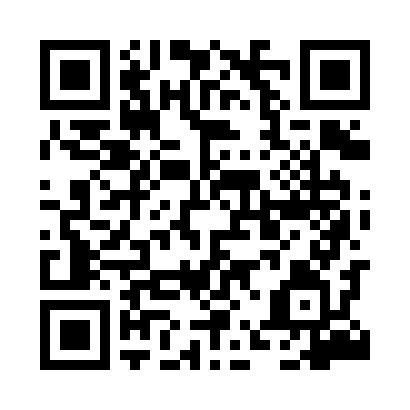 Prayer times for Dobrkow, PolandWed 1 May 2024 - Fri 31 May 2024High Latitude Method: Angle Based RulePrayer Calculation Method: Muslim World LeagueAsar Calculation Method: HanafiPrayer times provided by https://www.salahtimes.comDateDayFajrSunriseDhuhrAsrMaghribIsha1Wed2:515:1012:325:377:5410:042Thu2:485:0912:325:387:5510:073Fri2:445:0712:325:397:5710:094Sat2:415:0512:315:407:5810:125Sun2:385:0412:315:418:0010:156Mon2:355:0212:315:428:0110:187Tue2:325:0012:315:438:0310:208Wed2:284:5912:315:448:0410:239Thu2:254:5712:315:458:0610:2610Fri2:224:5612:315:458:0710:2911Sat2:184:5412:315:468:0910:3212Sun2:164:5312:315:478:1010:3513Mon2:154:5112:315:488:1210:3814Tue2:154:5012:315:498:1310:3915Wed2:144:4812:315:508:1510:4016Thu2:144:4712:315:508:1610:4117Fri2:134:4612:315:518:1710:4118Sat2:134:4412:315:528:1910:4219Sun2:124:4312:315:538:2010:4220Mon2:124:4212:315:548:2110:4321Tue2:114:4112:315:548:2310:4422Wed2:114:3912:315:558:2410:4423Thu2:104:3812:315:568:2510:4524Fri2:104:3712:325:578:2610:4525Sat2:104:3612:325:578:2810:4626Sun2:094:3512:325:588:2910:4727Mon2:094:3412:325:598:3010:4728Tue2:094:3312:326:008:3110:4829Wed2:084:3312:326:008:3210:4830Thu2:084:3212:326:018:3310:4931Fri2:084:3112:326:018:3410:49